					ПРОЕКТ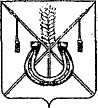 АДМИНИСТРАЦИЯ КОРЕНОВСКОГО ГОРОДСКОГО ПОСЕЛЕНИЯ КОРЕНОВСКОГО РАЙОНАПОСТАНОВЛЕНИЕот ____________________ 	   		                             			  № ____г. Кореновск О признании утратившими силу некоторых постановлений администрации Кореновского городского поселенияКореновского районаВ целях приведения нормативных правовых актов в соответствие с действующим законодательством Российской Федерации, администрация Кореновского городского поселения Кореновского района п о с т а н о в л я е т:Признать утратившими силу:1.1. Постановление администрации Кореновского городского                     поселения Кореновского района от 28 июня 2022 года № 843 «Об                  установлении мест и (или) способов разведения костров, использования открытого огня для приготовления пищи, а также сжигания мусора, травы, листвы и иных отходов, материалов и изделий на территории Кореновского городского поселения Кореновского района».Постановление администрации Кореновского городского                  поселения Кореновского района от 31 августа 2022 года № 1142 «О внесении изменения в постановление администрации Кореновского городского поселения Кореновского района от 28 июня 2022 года № 843 «Об          установлении мест и (или) способов разведения костров, использования открытого огня для приготовления пищи, а также сжигания мусора, травы, листвы и иных отходов, материалов и изделий на территории Кореновского городского поселения Кореновского района».2. Общему отделу администрации Кореновского городского поселения Кореновского района (Козыренко) официально опубликовать настоящее постановление и обеспечить его размещение на официальном сайте администрации Кореновского городского поселения Кореновского района в информационно-телекоммуникационной сети «Интернет». 3. Контроль за выполнением настоящего постановления возложить                       на заместителя главы Кореновского городского поселения                         Кореновского района, начальника отдела по гражданской обороне и чрезвычайным ситуациям С.Г. Чепурного.4. Постановление вступает в силу со дня его опубликования.Глава Кореновского городского поселения Кореновского района 						                     М.О. Шутылев